Tuesday 13th September 2022 Dear Parents/Students As you are aware your child will be appearing in a production of SpongeBob the Musical this academic year, unfortunately due to the nature and difficulty of the show we may need some of the students to play their roles across more than one class.Please note students would only have to attend their usual lessons, until closer to the show dates when they may be asked to attend a rehearsal. Students would be required to attend the entire weekend of performances and dress rehearsals. (No additional fee) Please tick the boxes of the performances your child can attend and return by your child’s class on the week commencing Monday 26th September. Tuesday Inters – 6.00pm-7.30pm	Thursday 27th April– Dress rehearsal 5.00pm – 9.00pm (£5)Friday 28th April – Show – 7.00pmSaturday 29th – Show – 7.00pmWednesday Inters – 5.00pm-6.30pmThursday 4th May– Dress rehearsal 5.00pm – 9.00pm (£5)Friday 5th May – Show – 7.00pmSaturday 6th May – Show – 7.00pmSaturday Inters – 11.00.am – 12.30pmThursday 11th May– Dress rehearsal 5.00pm – 9.00pm (£5)Friday 12th May – Show – 7.00pmSaturday 13th May – Show – 7.00pmAuditions will take place the week commencing Monday 26th September, these auditions will take place during student’s usual class time. Many thanks for your support; any queries please feel free to contact me.Paddy Start Head of Musical Theatre & Outreach 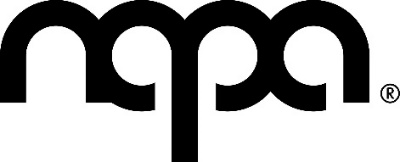 Patrick.start@northernacademy.org.uk 01482 310690 (ext.3)